I have been using the website, https://www.easypeasyandfun.com, for some of my craft kits.  The membership was around $35/year and they have a ton of printable paper crafts that have been a hit with my kiddos.  The 3D Valentine's and Mother's Day cards have been extremely popular. Some of the crafts from their website are available for free on Pinterest as well if you wanted to check them out.Colin LipkaChildren's LibrarianCutler Memorial LibraryThis website has kits! https://www.nature-watch.com/Barbara Barger –  wicksonyouth@gmail.comBecause we will be giving out about 120/week this summer we went with Fun Express.  They are related to OT somehow (parent company?) but they are a bit cheaper in total.  That is IF you call and get free shipping!  Just set up a tax-exempt account with them and I believe every order over $125 is free shipping.Also - check Dollar Tree.  They may not have "pre-packaged" crafts, but they have some cute items in bulk on their website.  Cari FryHead of Youth ServicesWestland Public Library6123 Central City Parkway734-326-6123cari.fry@westlandlibrary.orgPinterest has a number of ideas with directions and list of materials needed.Amy Shank, Director,  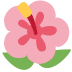 Luther Area Public Librarylutherlibrary@att.netSchofield-Dahl, Lynn <lschofielddahl@albionlibrary.org try dollartree.com    We are all in this together.   Amazon also has craft kits, but they can be pricey.  I often get ideas from their site and then shop supplies elsewhere.Kiwi (www.kiwico.com) offers several ranges of craft and building kits
for kids of various ages.
Bradley A. Scott - Mott Community College   bradley.scott@mcc.edu